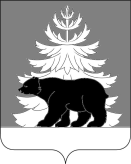 РОССИЙСКАЯ ФЕДЕРАЦИЯИРКУТСКАЯ ОБЛАСТЬАдминистрация Зиминского районного муниципального образованияП О С Т А Н О В Л Е Н И Е                          от  28.02.2023                     г. Зима                              № 77Об утверждении административного регламента предоставления муниципальной услуги «Постановка на земельный учет граждан, имеющих право на предоставление земельных участков в собственность бесплатно» В соответствии с Земельным кодексом Российской Федерации, Федеральным законом от 27 июля 2010 года № 210-ФЗ «Об организации предоставления государственных и муниципальных услуг», Законом Иркутской области от 28 декабря 2015 года № 146-ОЗ «О бесплатном предоставлении земельных участков в собственность граждан», постановлением администрации Зиминского районного муниципального образования от 30.12.2013 № 2005 «О разработке и утверждении административных регламентов исполнения муниципальных функций и административных регламентов предоставления муниципальных услуг администрацией Зиминского районного муниципального образования, и отраслевыми (функциональными) отделами (структурными подразделениями), муниципальными учреждениями и иными организациями, в которых разрешается муниципальное задание», руководствуясь статьями 22, 46 Устава Зиминского районного муниципального образования, администрация Зиминского районного муниципального образования,ПОСТАНОВЛЯЕТ:1. Утвердить административный регламент предоставления муниципальной услуги «Постановка на земельный учет граждан, имеющих право на предоставление земельных участков в собственность бесплатно» (прилагается).2. Признать утратившим силу административный регламент предоставления  муниципальной услуги «Постановка на  земельный учет граждан, имеющих право на предоставление земельных участков в собственность бесплатно», утвержденный постановлением администрации Зиминского районного муниципального образования от 25.01.2021 № 46.3. Настоящее постановление опубликовать в информационно-аналитическом, общественно-политическом еженедельнике «Вестник района», разместить на официальном сайте администрации Зиминского районного муниципального образования www.rzima.ru в информационно-телекоммуникационной сети «Интернет» и в региональной государственной информационной системе «Региональный портал государственных и муниципальных услуг Иркутской области» в  информационно-телекоммуникационной сети «Интернет»4. Настоящее постановление вступает в силу после дня его официального опубликования.5. Контроль исполнения настоящего постановления возложить на председателя комитета по управлению муниципальным имуществом администрации Зиминского районного муниципального образования Н.В. Панфилову.Мэр Зиминского районногомуниципального образования                                                                         Н.В. НикитинаУТВЕРЖДЕН постановлением администрации Зиминского районного муниципального образования от 28.02.2023 № 77АДМИНИСТРАТИВНЫЙ РЕГЛАМЕНТПРЕДОСТАВЛЕНИЯ МУНИЦИПАЛЬНОЙ УСЛУГИ
«ПОСТАНОВКА НА ЗЕМЕЛЬНЫЙ УЧЕТ ГРАЖДАН,
ИМЕЮЩИХ ПРАВО НА ПРЕДОСТАВЛЕНИЕ ЗЕМЕЛЬНЫХ УЧАСТКОВ В СОБСТВЕННОСТЬ БЕСПЛАТНО»РАЗДЕЛ I. ОБЩИЕ ПОЛОЖЕНИЯГлава 1. Предмет регулирования административного регламента1. Административный регламент предоставления муниципальной услуги «Постановка на земельный учет граждан, имеющих право на предоставление земельных участков в собственность бесплатно» (далее – административный регламент) устанавливает порядок и стандарт предоставления муниципальной услуги, в том числе порядок взаимодействия администрации Зиминского районного муниципального образования (далее – администрация) с физическими лицами и их уполномоченными представителями, органами государственной власти, учреждениями и организациями, сроки и последовательность административных процедур (действий), осуществляемых администрацией в процессе реализации полномочий по принятию решений о постановке на земельный учет граждан, имеющих право на предоставление земельных участков, находящихся в муниципальной собственности Зиминского районного муниципального образования (далее – муниципальное образование) либо государственная собственность на которые не разграничена, в собственность бесплатно.2. Целью настоящего административного регламента является обеспечение открытости порядка предоставления муниципальной услуги, предусмотренной пунктом 1 настоящего административного регламента (далее – муниципальная услуга), повышения качества ее исполнения, создания условий для участия граждан в отношениях, возникающих при предоставлении муниципальной услуги.Глава 2. Круг заявителей3. С заявлением о предоставлении муниципальной услуги могут обратиться следующие граждане (далее – заявители):1) граждане, которым не предоставлялись в собственность бесплатно земельные участки, находящиеся в государственной или муниципальной собственности, постоянно проживающие в поселении, в установленном порядке состоящие на учете в качестве нуждающихся в жилых помещениях, предоставляемых по договорам социального найма, и относящимся к следующим категориям:а) ветераны Великой Отечественной войны;б) ветераны боевых действий на территории СССР, на территории Российской Федерации и на территориях других государств;в) лица, признанные реабилитированными в соответствии с Законом Российской Федерации от 18 октября 1991 года № 1761-1 «О реабилитации жертв политических репрессий»;г) работники государственных и муниципальных учреждений, для которых учреждение является основным местом работы и имеющие непрерывный стаж работы в этом учреждении не менее трех лет;д) молодой родитель неполной семьи, не достигший возраста 36 лет на дату подачи заявления о предварительном согласовании предоставления земельного участка в собственность бесплатно или заявления о предоставлении земельного участка в собственность бесплатно; 2) граждане, которым не предоставлялись в собственность бесплатно земельные участки, находящиеся в государственной или муниципальной собственности, постоянно проживающие на территории муниципального района,  относящиеся к следующим категориям: а) граждане, постоянно проживающие на территории муниципального района, не достигшие возраста 36 лет на дату подачи заявления о предварительном согласовании предоставления земельного участка в собственность бесплатно или заявления о предоставлении земельного участка в собственность бесплатно, имеющие среднее профессиональное или высшее образование, основное место работы которых находится на территории этого муниципального района, в крестьянских (фермерских) хозяйствах или организациях, осуществляющих деятельность в сфере сельскохозяйственного производства, а также в медицинских организациях государственной системы здравоохранения, государственных и муниципальных образовательных организациях, учреждениях культуры, социального обслуживания;б) граждане, постоянно проживающие на территории муниципального района,  в течение пяти лет подряд до даты подачи заявления о постановке на земельный учет, основное место работы которых находится на территории этого муниципального района,  в крестьянских (фермерских) хозяйствах или организациях, осуществляющих деятельность в сфере сельскохозяйственного производства, а также в медицинских организациях государственной системы здравоохранения, государственных и муниципальных образовательных организациях, учреждениях культуры;3) граждане, постоянно проживающие в поселении, награжденные орденом «За заслуги перед Отечеством» I степени и (или) награжденные орденом «За заслуги перед Отечеством» II степени и (или) награжденные орденом «За заслуги перед Отечеством» III степени и (или) награжденные орденом «За заслуги перед Отечеством» IV степени, которым не предоставлялись в собственность бесплатно земельные участки, находящиеся в государственной или муниципальной собственности;4) граждане, являющиеся многодетной семьей, состоящей из родителей (усыновителей, опекунов или попечителей) или единственного родителя (усыновителя, опекуна или попечителя), трех и более детей, в том числе детей, находящихся под опекой или попечительством, не достигших возраста 18 лет на дату подачи заявления о постановке на земельный учет (далее – многодетная семья), отвечающей в совокупности следующим условиям:а) один из членов многодетной семьи постоянно проживает в поселении; б) членам многодетной семьи не предоставлялись в собственность бесплатно земельные участки, находящиеся в государственной или муниципальной собственности, за исключением предоставления земельных участков в собственность бесплатно в соответствии с Федеральным законом от 15 апреля 1998 года № 66-ФЗ «О садоводческих, огороднических и дачных некоммерческих объединениях граждан», Федеральным законом от 25 октября 2001 года № 137-ФЗ «О введении в действие Земельного кодекса Российской Федерации»;в) члены многодетной семьи постоянно проживают в Иркутской области;г) членам многодетной семьи не предоставлялась мера социальной поддержки в виде социальной выплаты на обеспечение жилым помещением взамен предоставления в собственность бесплатно земельных участков, находящихся в государственной или муниципальной собственности, для индивидуального жилищного строительства, ведения личного подсобного хозяйства в границах населенного пункта (далее - социальная выплата);5) граждане, являющиеся многодетной семьей, отвечающей в совокупности следующим условиям:а) члены многодетной семьи постоянно проживают в поселении, находящемся в центральной экологической зоне Байкальской природной территории;б) членам многодетной семьи не предоставлялись в собственность бесплатно земельные участки, находящиеся в государственной или муниципальной собственности, за исключением предоставления земельных участков в собственность бесплатно в соответствии с Федеральным законом от 15 апреля 1998 года № 66-ФЗ «О садоводческих, огороднических и дачных некоммерческих объединениях граждан», Федеральным законом от 25 октября 2001 года № 137-ФЗ «О введении в действие Земельного кодекса Российской Федерации»;в)  членам многодетной семьи не предоставлялась  социальная выплата;6) граждане, которым не предоставлялись в собственность бесплатно земельные участки, находящиеся в государственной или муниципальной собственности, и имеющие право на получение социальных выплат в связи с выездом из районов Крайнего Севера и приравненных к ним местностей;7) граждане, которым не предоставлялись в собственность бесплатно земельные участки, находящиеся в государственной или муниципальной собственности, относящиеся к следующим категориям:а) граждане, которым было предоставлено жилое помещение из государственного жилищного фонда Иркутской области, сформированного в целях реализации Закона Иркутской области от 14 июля 2011 года № 76-ОЗ «Об отдельных мерах по подготовке части территории Иркутской области к затоплению»;б) граждане, которым было предоставлено жилое помещение в собственность из государственного жилищного фонда Иркутской области, сформированного в целях реализации Закона Иркутской области от 11 марта 2014 года № 29-ОЗ «О предоставлении жилых помещений жилищного фонда Иркутской области и социальных выплат отдельным категориям граждан»;в) члены семьи собственников жилых помещений, которым было предоставлено жилое помещение из государственного жилищного фонда Иркутской области, сформированного в целях реализации Закона Иркутской области от 14 июля 2011 года № 76-ОЗ «Об отдельных мерах по подготовке части территории Иркутской области к затоплению», учтенные при определении площади предоставленного жилого помещения;г) члены семьи собственников жилых помещений, которым было предоставлено жилое помещение из государственного жилищного фонда Иркутской области, сформированного в целях реализации Закона Иркутской области от 11 марта 2014 года № 29-ОЗ «О предоставлении жилых помещений жилищного фонда Иркутской области и социальных выплат отдельным категориям граждан», учтенные при определении площади предоставленного жилого помещения;д) граждане, которым была предоставлена денежная компенсация утрачиваемого права собственности на объекты недвижимого имущества (за исключением жилых помещений) в соответствии с Законом Иркутской области от 14 июля 2011 года № 76-ОЗ «Об отдельных мерах по подготовке части территории Иркутской области к затоплению»;е) граждане, которым была предоставлена денежная компенсация утрачиваемого права собственности на учитываемое строение в соответствии с Законом Иркутской области от 11 марта 2014 года № 29-ОЗ «О предоставлении жилых помещений жилищного фонда Иркутской области и социальных выплат отдельным категориям граждан»;ж) граждане, которым была предоставлена денежная компенсация утрачиваемого права собственности на учитываемый земельный участок в соответствии с Законом Иркутской области от 11 марта 2014 года № 29-ОЗ «О предоставлении жилых помещений жилищного фонда Иркутской области и социальных выплат отдельным категориям граждан»;8) граждане, постоянно проживающие на территории поселения, расположенных в местах традиционного проживания и традиционной хозяйственной деятельности коренных малочисленных народов Севера, Сибири и Дальнего Востока Российской Федерации, которым не предоставлялись в собственность бесплатно земельные участки, находящиеся в государственной или муниципальной собственности, в установленном порядке состоящим на учете в качестве нуждающихся в жилых помещениях, предоставляемых по договорам социального найма, относящимся к коренным малочисленным народам Севера, Сибири и Дальнего Востока Российской Федерации;9) супруги, не достигшие возраста 36 лет на дату подачи заявления о предварительном согласовании предоставления земельного участка в собственность бесплатно или заявления о предоставлении земельного участка в собственность бесплатно (далее – молодая семья), в установленном порядке состоящие на учете в качестве нуждающихся в жилых помещениях, предоставляемых по договорам социального найма, отвечающие в совокупности следующим условиям:а) молодая семья постоянно проживает в Иркутской области;б) один из членов молодой семьи постоянно проживает на территории поселения;в) членам молодой семьи не предоставлялись в собственность бесплатно земельные участки, находящиеся в государственной или муниципальной собственности;10) молодые семьи, постоянно проживающие в поселении, находящемся в центральной экологической зоне Байкальской природной территории, в установленном порядке состоящие на учете в качестве нуждающихся в жилых помещениях, предоставляемых по договорам социального найма, отвечающие в совокупности следующим условиям:а) молодая семья постоянно проживает в Иркутской области;б) членам молодой семьи не предоставлялись в собственность бесплатно земельные участки, находящиеся в государственной или муниципальной собственности.4. От имени заявителя за предоставлением муниципальной услуги может обратиться его уполномоченный представитель (далее – представитель).Глава 3. Предоставление муниципальной услуги5. Муниципальная услуга предоставляется заявителю в соответствии с вариантом предоставления муниципальной услуги, соответствующим признакам заявителя, определенным в результате анкетирования, проводимого администрацией, а также результата, за предоставлением которого обратился заявитель.РАЗДЕЛ II. СТАНДАРТ ПРЕДОСТАВЛЕНИЯ
МУНИЦИПАЛЬНОЙ УСЛУГИГлава 4. Наименование муниципальной услуги6. Под муниципальной услугой в настоящем административном регламенте понимается постановка на земельный учет граждан, имеющих право на предоставление земельных участков в собственность бесплатно.Глава 5. Наименование органа местного самоуправления,
предоставляющего муниципальную услугу7. Органом местного самоуправления, предоставляющим муниципальную услугу, является администрация.Структурным подразделением администрации, ответственным за предоставление муниципальной услуги, является комитет по управлению муниципальным имуществом администрации.8. В предоставлении муниципальной услуги участвуют:1) Федеральная служба государственной регистрации, кадастра и картографии или ее территориальный орган;2) Федеральная налоговая служба или ее территориальный орган;3) министерство социального развития, опеки и попечительства Иркутской области;4) министерство строительства Иркутской области;5) служба записи актов гражданского состояния Иркутской области;6) информационный центр Министерства внутренних дел Российской Федерации;7) Пенсионный фонд Российской Федерации;8) Федеральная служба по надзору в сфере образования и науки.Глава 6. Результат предоставления муниципальной услуги9. Результатом предоставления муниципальной услуги является:1) уведомление о постановке на земельный учет;2) уведомление об отказе в постановке на земельный учет.Глава 7. Срок предоставления муниципальной услуги10. Муниципальная услуга предоставляется в течение 30 календарных дней со дня поступления запроса о предоставлении муниципальной услуги в форме заявления, предусмотренного 13 пунктом настоящего административного регламента, в администрацию.11. Уведомление о постановке на земельный учет либо уведомление об отказе в постановке на земельный учет направляется (выдается) заявителю или его представителю в течение трех календарных дней со дня его подписания мэром Зиминского районного муниципального образования (далее – мэр ЗРМО).Глава 8. Правовые основания для предоставления муниципальной услуги12. Перечень нормативных правовых актов, регулирующих предоставление муниципальной услуги, информация о порядке досудебного (внесудебного) обжалования решений и действий (бездействия) администрации, а также ее должностных лиц, муниципальных служащих, работников размещается на официальном сайте администрации в информационно-телекоммуникационной сети «Интернет» по адресу www.rzima.ru  и в региональной государственной информационной системе «Региональный портал государственных и муниципальных услуг Иркутской области» в сети «Интернет» по адресу http://38.gosuslugi.ru (далее – Портал).Глава 9. Исчерпывающий перечень документов, необходимых для предоставления муниципальной услуги.13. Для постановки на земельный учет заявитель или его представитель представляет (направляет) в администрацию запрос о предоставлении муниципальной услуги в форме заявления о постановке на земельный учет согласно приложению к настоящему административному регламенту.14. К заявлению заявитель или его представитель прилагает следующие документы:1) копия паспорта заявителя;2) копия (копии) паспорта (паспортов) заявителя (заявителей) либо копии (копия) паспортов (паспорта) родителей (усыновителей, опекунов или попечителей) (единственного родителя (усыновителя, опекуна или попечителя), детей, достигших возраста 14 лет, – для заявителя (заявителей), предусмотренного (предусмотренных) подподпунктом «д» подпункта 1 пункта 3, подпунктами 4, 5 пункта 3 настоящего административного регламента;3) документ, подтверждающий полномочия представителя заявителя, в случае, если с заявлением обращается представитель заявителя;4) документы, подтверждающие право заявителя на постановку на земельный учет:а) для заявителя, предусмотренного подподпунктом «а» подпункта 1 пункта 3 настоящего административного регламента – удостоверение ветерана Великой Отечественной войны или удостоверение, образец которого утвержден до 1 января 1992 года;б) для заявителя, предусмотренного подподпунктом «б» подпункта 1 пункта 3 настоящего административного регламента, – удостоверение ветерана боевых действий или свидетельство (удостоверение) о праве на льготы, образец которого утвержден до 1 января 1992 года;в) для заявителя, предусмотренного подподпунктом «г» подпункта 1 пункта 3 настоящего административного регламента, – копия трудовой книжки (при наличии, за периоды трудовой деятельности до 1 января 2020 года), заверенная работодателем в установленном законодательством порядке;г) для заявителей, предусмотренных подподпунктом «д» подпункта 1 пункта 3 настоящего административного регламента:  решение суда о расторжении брака или признании брака недействительным, вступившее в законную силу;свидетельство о смерти одного из родителей и его нотариально удостоверенный перевод на русский язык, в случае если это свидетельство выдано компетентными органами иностранного государства;свидетельство о расторжении брака и его нотариально удостоверенный перевод на русский язык, в случае если это свидетельство выдано компетентными органами иностранного государства;д) для заявителя (заявителей), предусмотренного (предусмотренных) подподпунктом «д» подпункта 1 пункта 3, подпунктами 4, 5 пункта 3 настоящего административного регламента, – копии (копия) свидетельств (свидетельства) о рождении детей (ребенка), выданных (выданного) компетентными органами иностранного государства, и их (его) нотариально удостоверенный перевод на русский язык;е) для заявителя, предусмотренного подподпунктом «а» подпункта 2 пункта 3 настоящего административного регламента:документ об образовании и его нотариально удостоверенный перевод на русский язык, в случае если документ об образовании выдан на территории иностранного государства, либо документ об образовании, выданный военными профессиональными образовательными организациями и военными образовательными организациями высшего образования, а также выданный в 1992 - 1995 годах организациями, осуществляющими образовательную деятельность на территории Российской Федерации;копия трудовой книжки (при наличии, за периоды трудовой деятельности до 1 января 2020 года), заверенная работодателем в установленном законодательством порядке;ж) для заявителя, предусмотренного подподпунктом «б» подпункта 2 пункта 3 настоящего административного регламента, – копия трудовой книжки (при наличии, за периоды трудовой деятельности до 1 января 2020 года), заверенная работодателем в установленном законодательством порядке;з) для заявителя, предусмотренного подпунктом 3 пункта 3 настоящего административного регламента, – документ, подтверждающий награждение заявителя соответственно орденом «За заслуги перед Отечеством» I степени, и (или) орденом «За заслуги перед Отечеством» II степени, и (или) орденом «За заслуги перед Отечеством» III степени, и (или) орденом «За заслуги перед Отечеством» IV степени;и) для заявителя, предусмотренного подпунктами 9, 10 пункта 3 настоящего административного регламента, –  свидетельство о заключении брака и его нотариально удостоверенный перевод на русский язык, в случае если это свидетельство выдано компетентными органами иностранного государства.15. Способы получения заявителем документов, указанных в пункте 14 настоящего административного регламента:1) заявитель или его представитель для получения документа, указанного в подпункте 3 пункта 14 настоящего административного регламента обращается к нотариусу (должностному лицу, уполномоченному совершать нотариальные действия);2) заявитель или его представитель для получения документов, указанных в подподпункте «в», абзаце третьем подподпункта «е», подподпункте «ж» подпункта 4 пункта 14 настоящего административного регламента, обращается к работодателю по месту работы заявителя;3) заявитель или его представитель для получения документов, указанных в абзаце втором подподпункта «г» подпункта 4 пункта 14 настоящего административного регламента, в случае их отсутствия у заявителя обращается в суд, вынесший указанное решение;4) заявитель или его представитель для получения документов, указанных в подподпунктах «а», «б», «з» подпункта 4 пункта 14 настоящего административного регламента, в случае их отсутствия у заявителя обращается в орган, наградивший соответствующей наградой и выдавший соответствующее удостоверение, за дубликатом удостоверения;5) заявитель или его представитель для получения документа (документов), указанного (указанных) в подподпунктах «г», «д», «и» подпункта 4 пункта 14 настоящего административного регламента, в случае его (их) отсутствия у заявителя и отсутствия соответствующих сведений в Едином государственном реестре записей актов гражданского состояния обращается в соответствующий компетентный орган иностранного государства.16. Заявление о постановке на земельный учет подается (направляется) гражданами в уполномоченный орган одним из следующих способов:1) путем личного обращения;2) через организации почтовой связи. В этом случае документы представляются в копиях, заверенных нотариусом или должностным лицом, уполномоченным в соответствии с законодательством на совершение нотариальных действий или органом (должностным лицом), уполномоченным на выдачу соответствующего документа;3) в форме электронных документов с использованием информационно-телекоммуникационной сети «Интернет» через официальный сайт администрации или через Портал.17. При предоставлении муниципальной услуги администрация не вправе требовать от заявителей или их представителей документы, не указанные в пунктах 13, 14 настоящего административного регламента.18. Требования к документам, представляемым заявителем или его представителем:1) документы должны иметь печати, подписи уполномоченных должностных лиц государственных органов, органов местного самоуправления или должностных лиц иных организаций, выдавших данные документы или удостоверивших подлинность копий документов (в случае получения документа в форме электронного документа он должен быть подписан электронной подписью заявителя или его представителя в соответствии с пунктом 56 настоящего административного регламента);2) тексты документов должны быть написаны разборчиво;3) документы не должны иметь подчисток, приписок, зачеркнутых слов и не оговоренных в них исправлений;4) документы не должны быть исполнены карандашом;5) документы не должны иметь повреждений, наличие которых не позволяет однозначно истолковать их содержание.19. К документам, необходимым для предоставления муниципальной услуги, которые находятся в распоряжении государственных органов, органов местного самоуправления и иных органов, участвующих в предоставлении  муниципальной услуги, и которые заявитель или его представитель вправе представить, относится:1) выписка из Единого государственного реестра недвижимости (далее – ЕГРН) о правах отдельного лица на имевшиеся (имеющиеся) у него объекты недвижимости в отношении заявителя;2) документ, подтверждающий, что гражданин состоит на учете в качестве нуждающегося в жилых помещениях, предоставляемых по договорам социального найма;3) справка уполномоченного органа о реабилитации, выданная в соответствии с Законом Российской Федерации от 18 октября 1991 года № 1761-1 «О реабилитации жертв политических репрессий» (для лиц, признанных реабилитированными в соответствии с Законом Российской Федерации от 18 октября 1991 года № 1761-1 «О реабилитации жертв политических репрессий»);4) сведения о трудовой деятельности за периоды с 1 января 2020 года, оформленные в установленном законодательством порядке;5) документ об образовании (за исключением документа об образовании, выданного на территории иностранного государства, либо документа об образовании, выданного военными профессиональными образовательными организациями и военными образовательными организациями высшего образования, а также выданного в 1992 - 1995 годах организациями, осуществляющими образовательную деятельность на территории Российской Федерации);6) свидетельства (свидетельство) о рождении детей (ребенка) (за исключением выданных (выданного) компетентными органами иностранного государства, сведения о которых (котором) отсутствуют в Едином государственном реестре записей актов гражданского состояния);7) свидетельство о смерти одного из родителей (за исключением выданного компетентными органами иностранного государства, сведения о котором отсутствуют в Едином государственном реестре записей актов гражданского состояния);8) свидетельство о расторжении брака (за исключением выданного компетентными органами иностранного государства, сведения о котором отсутствуют в Едином государственном реестре записей актов гражданского состояния);9) свидетельство о заключении брака (за исключением выданного компетентными органами иностранного государства, сведения о котором отсутствуют в Едином государственном реестре записей актов гражданского состояния);10) справка о рождении, выданная органом записи актов гражданского состояния, содержащая информацию о том, что сведения об отце ребенка внесены в запись акта о рождении на основании заявления матери ребенка;11) выписка из единого государственного реестра юридических лиц либо выписка из единого государственного реестра индивидуальных предпринимателей в отношении работодателя;12) выписка из ЕГРН о правах отдельного лица на имевшиеся (имеющиеся) у него объекты недвижимости в отношении членов семьи;13) акт органа опеки и попечительства о назначении опекуна или попечителя;14) справка органа, уполномоченного на ведение учета граждан, имеющих право на получение социальных выплат для приобретения жилья в связи с переселением из районов Крайнего Севера и приравненных к ним местностей, о том, что гражданин состоит на учете граждан, имеющих право на получение социальных выплат для приобретения жилья в связи с переселением из районов Крайнего Севера и приравненных к ним местностей и не получил соответствующую социальную выплату;15) договор передачи жилого помещения в собственность из специального жилищного фонда Иркутской области или договор социального найма жилого помещения, заключенный в соответствии с Законом Иркутской области от 14 июля 2011 года № 76-ОЗ «Об отдельных мерах по подготовке части территории Иркутской области к затоплению» (для граждан, которым было предоставлено жилое помещение из государственного жилищного фонда Иркутской области, сформированного в целях реализации указанного Закона Иркутской области, для членов семьи собственников жилых помещений, которым было предоставлено жилое помещение из государственного жилищного фонда Иркутской области, сформированного в целях реализации указанного Закона Иркутской области, учтенных при определении площади предоставленного жилого помещения);16) договор о предоставлении жилого помещения из специального жилищного фонда Иркутской области в собственность, заключенный в соответствии с Законом Иркутской области от 11 марта 2014 года № 29-ОЗ «О предоставлении жилых помещений жилищного фонда Иркутской области и социальных выплат отдельным категориям граждан (для граждан, которым было предоставлено жилое помещение в собственность из государственного жилищного фонда Иркутской области, сформированного в целях реализации указанного Закона Иркутской области, для членов семьи собственников жилых помещений, которым было предоставлено жилое помещение из государственного жилищного фонда Иркутской области, сформированного в целях реализации указанного Закона Иркутской области, учтенных при определении площади предоставленного жилого помещения);17) договор о компенсации утраты права собственности на здание, строение, сооружение или объект незавершенного строительства, за исключением жилых помещений, находящихся в зоне затопления Богучанской ГЭС, заключенный в соответствии с Законом Иркутской области от 14 июля 2011 года № 76-ОЗ «Об отдельных мерах по подготовке части территории Иркутской области к затоплению» (для граждан, которым была предоставлена денежная компенсация утрачиваемого права собственности на объекты недвижимого имущества (за исключением жилых помещений) в соответствии с указанным Законом Иркутской области);18) соглашение о предоставлении денежной компенсации утрачиваемого права собственности на учитываемое строение, заключенное в соответствии с Законом Иркутской области от 11 марта 2014 года № 29-ОЗ «О предоставлении жилых помещений жилищного фонда Иркутской области и социальных выплат отдельным категориям граждан» (для граждан, которым была предоставлена денежная компенсация утрачиваемого права собственности на учитываемое строение в соответствии с указанным Законом Иркутской области);19) соглашение о предоставлении денежной компенсации утрачиваемого права собственности на учитываемый земельный участок, заключенное в соответствии с Законом Иркутской области от 11 марта 2014 года № 29-ОЗ «О предоставлении жилых помещений жилищного фонда Иркутской области и социальных выплат отдельным категориям граждан» (для граждан, которым была предоставлена денежная компенсация утрачиваемого права собственности на учитываемый земельный участок в соответствии с указанным Законом Иркутской области);20) документ, подтверждающий принадлежность гражданина к коренным малочисленным народам Севера, Сибири и Дальнего Востока Российской Федерации. 20. Для получения документов, указанных в пункте 19 настоящего административного регламента, заявитель или его представитель вправе обратиться в органы, участвующие в предоставлении муниципальной услуги, предусмотренные пунктами 8 и 73 настоящего административного регламента, с запросом в виде бумажного документа путем направления по почте, представления непосредственно в орган, либо через многофункциональный центр предоставления государственных и муниципальных услуг (далее – МФЦ); в электронной форме с использованием интернет-технологий, включая Единый портал государственных и муниципальных услуг (функций).21. Заявитель или его представитель вправе представить в администрацию документы, указанные в пункте 19 настоящего административного регламента, способами, установленными в пункте 16 настоящего административного регламента.22. Администрация при предоставлении муниципальной услуги не вправе требовать от заявителей:  1) представления документов и информации или осуществления действий, представление или осуществление которых не предусмотрено нормативными правовыми актами, регулирующими отношения, возникающие в связи с предоставлением муниципальной услуги;2) представления документов и информации, в том числе подтверждающих внесение заявителем платы за предоставление  муниципальной услуги, которые находятся в распоряжении администрации, государственных органов, органов местного самоуправления и (или) подведомственных государственным органам и органам местного самоуправления организаций, участвующих в предоставлении муниципальной услуги, в соответствии с нормативными правовыми актами Российской Федерации, нормативными правовыми актами Иркутской области, муниципальными правовыми актами, за исключением документов, включенных в определенный частью 6 статьи 7 Федерального закона от 27 июля 2010 года № 210-ФЗ «Об организации предоставления государственных и муниципальных услуг» перечень документов;   3) осуществления действий, в том числе согласований, необходимых для получения муниципальной услуги и связанных с обращением в иные государственные органы, органы местного самоуправления и организации, за исключением получения услуг, включенных в перечень услуг, которые являются необходимыми и обязательными для предоставления муниципальных услуг, утвержденный решением Думы Зиминского муниципального района от 25.01.2012 г № 167 «Об утверждении Перечня услуг, которые являются необходимыми и обязательными для предоставления администрацией Зиминского районного муниципального образования  и её отраслевыми (функциональными) органами муниципальных услуг  и предоставляются организациями, участвующими в предоставлении муниципальных услуг, а также Порядка определения платы за их оказание».  4) представления документов и информации, отсутствие и (или) недостоверность которых не указывались при первоначальном отказе в приеме документов, необходимых для предоставления муниципальной услуги, либо в предоставлении муниципальной услуги, за исключением случаев, предусмотренных в пункте 4 части 1 статьи 7 Федерального закона от 27 июля 2010 года № 210-ФЗ «Об организации предоставления государственных и муниципальных услуг»;5) предоставления на бумажном носителе документов и информации, электронные образы которых ранее были заверены в соответствии с пунктом 7.2 части 1 статьи 16 Федерального закона от 27 июля 2010 года       № 210-ФЗ «Об организации предоставления государственных и муниципальных услуг», за исключением случаев, если нанесение отметок на такие документы либо их изъятие является необходимым условием предоставления муниципальной услуги, и иных случаев, установленных федеральными законами.Глава 10. Исчерпывающий перечень оснований для отказа в приеме документов, необходимых для предоставления муниципальной услуги23. Основаниями для отказа в приеме документов являются:1) непредставление заявителем или его представителем хотя бы одного из документов, указанных в пунктах 13, 14 настоящего административного регламента;2) несоответствие представленных заявителем или его представителем документов требованиям, указанным в пункте 18 настоящего административного регламента;3) наличие в документах нецензурных либо оскорбительных выражений, угроз жизни, здоровью и имуществу должностных лиц администрации, а также членов их семей.24. В случае установления оснований для отказа в принятии документов должностное лицо администрации совершает действия по уведомлению заявителя или его представителя в порядке, предусмотренном пунктом 67 настоящего административного регламента.25. Отказ в приеме документов не препятствует повторному обращению заявителей или их представителей за предоставлением муниципальной услуги и может быть обжалован заявителем или его представителем в порядке, установленном действующим законодательством.Глава 11. Исчерпывающий перечень оснований для приостановления предоставления или отказа в предоставлении муниципальной услуги26.  Основания для приостановления предоставления или отказа в предоставлении муниципальной услуги федеральным законодательством и законодательством Иркутской области не предусмотрены.Глава 12. Размер платы, взимаемой с заявителя при предоставлении муниципальной услуги, и способы ее взимания27. Муниципальная услуга предоставляется без взимания государственной пошлины или иной платы.28. В случае внесения изменений в выданный в результате предоставления муниципальной услуги документ, направленный на исправление ошибок и опечаток, допущенных по вине администрации, а также должностных лиц администрации, плата с заявителя или его представителя не взимается.Глава 13. Максимальный срок ожидания в очереди
при подаче заявления и при получении
результата предоставления такой услуги29. Максимальное время ожидания в очереди при подаче заявления и документов не должно превышать 15 минут.30. Максимальное время ожидания в очереди при получении результата муниципальной услуги не должно превышать 15 минут.Глава 14. Срок регистрации заявления31. Регистрацию заявления и документов, представленных заявителем или его представителем, осуществляет должностное лицо администрации, ответственное за прием и регистрацию документов, в том числе в электронной форме, в журнале регистрации заявлений о предоставлении муниципальных услуг путем присвоения указанным документам входящего номера с указанием даты получения.32. Срок регистрации представленных в администрацию заявления и документов при непосредственном обращении заявителя или его представителя в администрацию не должен превышать 15 минут, при направлении документов через организации почтовой связи или в электронной форме – один рабочий день со дня получения администрации указанных документов.33. Днем регистрации обращения является день его поступления в администрацию. При поступлении обращения в конце рабочего дня его регистрация происходит следующим рабочим днем.Глава 15. Требования к помещениям, в которых
предоставляется муниципальная услуга34. Вход в здание администрации оборудуется информационной табличкой (вывеской), содержащей информацию о полном наименовании администрации.35. Администрация обеспечивает инвалидам (включая инвалидов, использующих кресла-коляски и собак-проводников):1) сопровождение инвалидов, имеющих стойкие расстройства функции зрения и самостоятельного передвижения, и оказание им помощи в здании администрации;2) допуск в здание администрации собаки-проводника при наличии документа, подтверждающего ее специальное обучение и выдаваемого по форме и в порядке, которые определяются федеральным органом исполнительной власти, осуществляющим функции по выработке и реализации государственной политики и нормативно-правовому регулированию в сфере социальной защиты населения;3) оказание должностными лицами и работниками администрации помощи инвалидам в преодолении барьеров, мешающих получению ими услуг наравне с другими лицами.В случаях, если здание невозможно полностью приспособить с учетом потребностей инвалидов, администрация до его реконструкции или капитального ремонта принимает согласованные с одним из общественных объединений инвалидов, осуществляющих свою деятельность на территории муниципального образования, меры для обеспечения доступа инвалидов к месту предоставления муниципальной услуги.36. Информационные таблички (вывески) размещаются рядом с входом в здание администрации либо на двери входа в здание администрации так, чтобы они были хорошо видны заявителям или их представителям.37. Прием заявителей или их представителей, документов, необходимых для предоставления муниципальной услуги, осуществляется в кабинетах администрации.38. Вход в кабинет администрации оборудуется информационной табличкой (вывеской) с указанием номера кабинета, в котором осуществляется предоставление муниципальной услуги.39. Каждое рабочее место должностных лиц администрации должно быть оборудовано персональным компьютером с возможностью доступа к необходимым информационным базам данных, печатающим и сканирующим устройствам.40. Места ожидания должны соответствовать комфортным условиям для заявителей или их представителей и оптимальным условиям работы должностных лиц администрации.41. Места ожидания в очереди на прием, подачу документов, необходимых для предоставления муниципальной услуги, оборудуются стульями, кресельными секциями, скамьями.42. Места для заполнения документов оборудуются информационными стендами, стульями и столами для возможности оформления документов.43. Информационные стенды размещаются на видном, доступном для заявителей или их представителей месте и призваны обеспечить заявителя или его представителя исчерпывающей информацией. Стенды должны быть оформлены в едином стиле, надписи сделаны черным шрифтом на белом фоне. Оформление визуальной, текстовой информации о порядке предоставления муниципальной услуги должно соответствовать оптимальному зрительному восприятию этой информации заявителями или их представителями.Глава 16. Показатели доступности и качества муниципальной услуги44. Основными показателями доступности и качества муниципальной услуги являются:1) соблюдение требований к местам предоставления муниципальной услуги, их транспортной доступности;2) среднее время ожидания в очереди при подаче документов;3) количество обращений об обжаловании решений и действий (бездействия) администрации, а также должностных лиц администрации;4) количество взаимодействий заявителя или его представителя с должностными лицами, их продолжительность;5) возможность получения информации о ходе предоставления муниципальной услуги.45. Взаимодействие заявителя или его представителя с должностными лицами администрации осуществляется при личном приеме граждан в соответствии с графиком приема граждан в администрации.46. Взаимодействие заявителя или его представителя с должностными лицами администрации осуществляется при личном обращении заявителя или его представителя:1) для подачи документов, необходимых для предоставления муниципальной услуги;2) для получения результата предоставления муниципальной услуги.47. Продолжительность взаимодействия заявителя или его представителя с должностными лицами администрации при предоставлении муниципальной услуги не должна превышать 15 минут по каждому из указанных в пункте 46 настоящего административного регламента видов взаимодействия.48. Количество взаимодействий заявителя или его представителя с должностными лицами администрации при предоставлении муниципальной услуги не должно превышать двух раз.49. Заявителю или его представителю обеспечивается возможность получения муниципальной услуги посредством использования электронной почты администрации, Портала.Возможность получения муниципальной услуги посредством использования МФЦ, в том числе с комплексным запросом, не предусмотрена.50. Заявителю, подавшему заявление через Портал, обеспечивается возможность получения информации о ходе предоставления муниципальной услуги на Портале.Глава 17. Иные требования к предоставлению муниципальной услуги, в том числе учитывающие особенности предоставления муниципальной услуги в  электронной форме51. Муниципальная услуга по экстерриториальному принципу не предоставляется.52.  В соответствии с Перечнем услуг, которые являются необходимыми и обязательными для предоставления муниципальных услуг, утвержденным решением Думы Зиминского муниципального района от 25.01.2012 г № 167 «Об утверждении Перечня услуг, которые являются необходимыми и обязательными для предоставления администрацией Зиминского районного муниципального образования  и её отраслевыми (функциональными) органами муниципальных услуг  и предоставляются организациями, участвующими в предоставлении муниципальных услуг, а также Порядка определения платы за их оказание», услуги, которые являются необходимыми и обязательными для предоставления муниципальной услуги, отсутствуют.Плата за услуги, которые являются необходимыми и обязательными для предоставления муниципальной услуги, отсутствует.53. Доступ к информации о сроках и порядке предоставления муниципальной услуги, размещенной на Портале, осуществляется без выполнения заявителем или его представителем каких-либо требований, в том числе без использования программного обеспечения, установка которого на технические средства заявителя или его представителя  требует заключения лицензионного или иного соглашения с правообладателем программного обеспечения, предусматривающего взимание платы, регистрацию или авторизацию заявителя или его представителя или предоставление им персональных данных.54. Предоставление муниципальной услуги с использованием Портала осуществляется в отношении заявителей, прошедших процедуру регистрации и авторизации.55. Подача заявителем заявления в электронной форме посредством Портала осуществляется в виде файлов в формате XML, созданных с использованием XML-схем и обеспечивающих считывание и контроль представленных данных.Электронные документы (электронные образы документов), прилагаемые к заявлению, в том числе доверенности, направляются в виде файлов в форматах PDF, TIF.56. При обращении за предоставлением муниципальной услуги в электронной форме заявитель или его представитель использует усиленную квалифицированную электронную подпись. Заявление и документы, подаваемые заявителем в электронной форме с использованием Портала, могут быть подписаны простой электронной подписью.Усиленная квалифицированная электронная подпись должна соответствовать следующим требованиям:1) квалифицированный сертификат ключа проверки электронной подписи (далее – квалифицированный сертификат) создан и выдан аккредитованным удостоверяющим центром, аккредитация которого действительна на день выдачи указанного сертификата;2) квалифицированный сертификат действителен на момент подписания заявления и прилагаемых к нему документов (при наличии достоверной информации о моменте подписания заявления и прилагаемых к нему документов) или на день проверки действительности указанного сертификата, если момент подписания заявления и прилагаемых к нему документов не определен;3) имеется положительный результат проверки принадлежности владельцу квалифицированного сертификата усиленной квалифицированной электронной подписи, с помощью которой подписано заявление и прилагаемые к нему документы, и подтверждено отсутствие изменений, внесенных в указанные документы после их подписания. При этом проверка осуществляется с использованием средств электронной подписи, получивших подтверждение соответствия требованиям, установленным в соответствии с Федеральным законом от 6 апреля 2011 года № 63-ФЗ «Об электронной подписи», и с использованием квалифицированного сертификата лица, подписавшего заявление и прилагаемые к нему документы.57. При направлении заявления и прилагаемых к нему документов в электронной форме представителем заявителя, действующим на основании доверенности, доверенность удостоверяется усиленной квалифицированной электронной подписью нотариуса.РАЗДЕЛ III. СОСТАВ, ПОСЛЕДОВАТЕЛЬНОСТЬ И СРОКИ ВЫПОЛНЕНИЯ АДМИНИСТРАТИВНЫХ ПРОЦЕДУР
Глава 18. Состав и последовательность административных процедур58. Предоставление муниципальной услуги включает в себя следующие административные процедуры:1) прием, регистрация заявления и документов, представленных заявителем или его представителем;2) формирование и направление межведомственных запросов в органы (организации), участвующие в предоставлении муниципальной услуги;3) принятие решение о постановке на земельный учет (отказе в постановке на земельный учет);4) выдача (направление) заявителю или его представителю результата муниципальной услуги.59. В электронной форме при предоставлении муниципальной услуги осуществляются следующие административные процедуры (действия):1) прием заявления и документов, представленных заявителем или его представителем;2) формирование и направление межведомственных запросов в органы, участвующие в предоставлении муниципальной услуги.Глава 19. Прием, регистрация заявления и документов,представленных заявителем или его представителем60. Основанием для начала осуществления административной процедуры является поступление в администрацию от заявителя или его представителя заявления с приложенными документами одним из способов, указанных в пункте 16 настоящего административного регламента.61. Прием заявления и документов от заявителя или его представителя осуществляется в администрации при личном обращении заявителя или его представителя в администрацию.62. Должностное лицо администрации, ответственное за прием и регистрацию документов в день поступления (получения через организации почтовой связи), регистрирует поступившее заявление и документы в журнале регистрации заявлений о предоставлении муниципальной услуги, и в этот же день передает их должностному лицу администрации, ответственному за предоставление муниципальной услуги.63. В случае поступления заявления, подписанного усиленной квалифицированной электронной подписью, должностным лицом администрации, ответственным за прием и регистрацию документов, проводится проверка действительности усиленной квалифицированной электронной подписи, с использованием которой подписан запрос, на соблюдение требований, предусмотренных пунктом 56 Регламента. 64. Проверка усиленной квалифицированной электронной подписи может осуществляться должностным лицом администрации, ответственным за прием и регистрацию документов, самостоятельно с использованием имеющихся средств электронной подписи или средств информационной системы головного удостоверяющего центра, которая входит в состав инфраструктуры, обеспечивающей информационно-технологическое взаимодействие действующих информационных систем, используемых для предоставления государственных услуг и муниципальных услуг в электронной форме.Проверка действительности усиленной квалифицированной электронной подписи также может осуществляться с использованием средств информационной системы аккредитованного удостоверяющего центра.65. Должностное лицо администрации, ответственное за предоставление муниципальной услуги, просматривает поступившие документы, проверяет их целостность и комплектность, устанавливает их соответствие требованиям, предусмотренным пунктом 18 настоящего административного регламента, не позднее трех рабочих дней со дня получения заявления и документов.66. В случае выявления в представленных документах хотя бы одного из обстоятельств, предусмотренных пунктом 23 настоящего административного регламента, должностное лицо, указанное в пункте 65 настоящего административного регламента, не позднее срока, предусмотренного пунктом 65 настоящего административного регламента, принимает решение об отказе в приеме документов.67. В случае отказа в приеме документов, поданных путем личного обращения, должностное лицо, указанное в пункте 65 настоящего административного регламента, выдает (направляет) заявителю или его представителю в течение трех рабочих дней со дня получения заявления и документов письменное уведомление об отказе в приеме документов с указанием причин отказа.В случае отказа в приеме документов, поданных через организации почтовой связи, должностное лицо, указанное в пункте 65 настоящего административного регламента, не позднее трех рабочих дней со дня получения заявления и документов направляет заявителю или его представителю уведомление об отказе в приеме документов с указанием причин отказа на адрес, указанный в заявлении.В случае отказа в приеме документов, поданных в электронной форме с использованием информационно-телекоммуникационной сети «Интернет», заявителю или его представителю в течение трех рабочих дней со дня получения заявления и документов, поданных в электронной форме, должностное лицо, указанное в пункте 65 настоящего административного регламента, направляет уведомление об отказе в приеме документов с указанием причин отказа через личный кабинет на Портале (в случае поступления в администрацию документов через Портал), либо направляет уведомление об отказе в приеме документов с указанием причин отказа на адрес электронной почты, указанный в заявлении (при отсутствии адреса электронной почты уведомление об отказе в приеме  документов с указанием причин отказа направляется в письменной форме по почтовому адресу, указанному в заявлении) (в случае поступления в администрацию документов через официальный сайт администрации).68. Результатом административной процедуры является прием и регистрация представленных заявителем или его представителем документов и их передача должностному лицу, ответственному за предоставление муниципальной услуги, либо направление заявителю или его представителю уведомления об отказе в приеме представленных документов.69. Способом фиксации результата административной процедуры является регистрация должностным лицом администрации, ответственным за прием и регистрацию корреспонденции, факта передачи представленных документов должностному лицу администрации, ответственному за предоставление муниципальной услуги, в журнале регистрации заявлений о предоставлении муниципальной услуги, либо уведомления об отказе в приеме представленных документов в журнале исходящей корреспонденции.Глава 20. Формирование и направление межведомственных
запросов в органы (организации), участвующие
в предоставлении муниципальной услуги70. Основанием для начала административной процедуры является непредставление заявителем или его представителем хотя бы одного из документов, указанных в пункте 19 настоящего административного регламента.71. Должностное лицо администрации, ответственное за предоставление муниципальной услуги, в течение трех рабочих дней со дня передачи ему документов, представленных заявителем или его представителем,  формирует и направляет межведомственные запросы:1) в Федеральную налоговую службу – в целях получения:а) выписки из единого государственного реестра юридических лиц либо выписки из единого государственного реестра индивидуальных предпринимателей в отношении работодателя;б) сведений из Единого государственного реестра записей актов гражданского состояния:о рождении детей (ребенка);о смерти одного из родителей;о расторжении брака;о заключении брака;2) в Федеральную службу государственной регистрации, кадастра и картографии – в целях получения:а) выписки из ЕГРН о правах отдельного лица на имевшиеся (имеющиеся) у него объекты недвижимости в отношении заявителя;б) выписки из ЕГРН о правах отдельного лица на имевшиеся (имеющиеся) у него объекты недвижимости в отношении членов семьи;3) в министерство социального развития, опеки и попечительства Иркутской области – в целях получения:а) акта органа опеки и попечительства о назначении опекуна или попечителя;б) справки органа, уполномоченного на ведение учета граждан, имеющих право на получение социальных выплат для приобретения жилья в связи с переселением из районов Крайнего Севера и приравненных к ним местностей, о том, что гражданин состоит на учете граждан, имеющих право на получение социальных выплат для приобретения жилья в связи с переселением из районов Крайнего Севера и приравненных к ним местностей и не получил соответствующую социальную выплату;4) в службу записи актов гражданского состояния Иркутской области – в целях получения справки о рождении, выданной органом записи актов гражданского состояния, содержащей информацию о том, что сведения об отце ребенка;5) в министерство строительства Иркутской области – в целях получения:а) договора передачи жилого помещения в собственность из специального жилищного фонда Иркутской области или договора социального найма жилого помещения, заключенного в соответствии с Законом Иркутской области от 14 июля 2011 года № 76-ОЗ «Об отдельных мерах по подготовке части территории Иркутской области к затоплению» (для граждан, которым было предоставлено жилое помещение из государственного жилищного фонда Иркутской области, сформированного в целях реализации указанного Закона Иркутской области, для членов семьи собственников жилых помещений, которым было предоставлено жилое помещение из государственного жилищного фонда Иркутской области, сформированного в целях реализации указанного Закона Иркутской области, учтенных при определении площади предоставленного жилого помещения);б) договора о предоставлении жилого помещения из специального жилищного фонда Иркутской области в собственность, заключенного в соответствии с Законом Иркутской области от 11 марта 2014 года № 29-ОЗ «О предоставлении жилых помещений жилищного фонда Иркутской области и социальных выплат отдельным категориям граждан» (для граждан, которым было предоставлено жилое помещение в собственность из государственного жилищного фонда Иркутской области, сформированного в целях реализации указанного Закона Иркутской области, для членов семьи собственников жилых помещений, которым было предоставлено жилое помещение из государственного жилищного фонда Иркутской области, сформированного в целях реализации указанного Закона Иркутской области, учтенных при определении площади предоставленного жилого помещения);в) договора о компенсации утраты права собственности на здание, строение, сооружение или объект незавершенного строительства, за исключением жилых помещений, находящихся в зоне затопления Богучанской ГЭС, заключенного в соответствии с Законом Иркутской области от 14 июля 2011 года № 76-ОЗ «Об отдельных мерах по подготовке части территории Иркутской области к затоплению» (для граждан, которым была предоставлена денежная компенсация утрачиваемого права собственности на объекты недвижимого имущества (за исключением жилых помещений) в соответствии с указанным Законом Иркутской области);г) соглашения о предоставлении денежной компенсации утрачиваемого права собственности на учитываемое строение, заключенного в соответствии с Законом Иркутской области от 11 марта 2014 года № 29-ОЗ «О предоставлении жилых помещений жилищного фонда Иркутской области и социальных выплат отдельным категориям граждан» (для граждан, которым была предоставлена денежная компенсация утрачиваемого права собственности на учитываемое строение в соответствии с указанным Законом Иркутской области); д) соглашения о предоставлении денежной компенсации утрачиваемого права собственности на учитываемый земельный участок, заключенного в соответствии с Законом Иркутской области от 11 марта 2014 года № 29-ОЗ «О предоставлении жилых помещений жилищного фонда Иркутской области и социальных выплат отдельным категориям граждан» (для граждан, которым была предоставлена денежная компенсация утрачиваемого права собственности на учитываемый земельный участок в соответствии с указанным Законом Иркутской области);6) в информационный центр Министерства внутренних дел Российской Федерации – в целях получения справки уполномоченного органа о реабилитации, выданной в соответствии с Законом Российской Федерации от 18 октября 1991 года № 1761-1 «О реабилитации жертв политических репрессий» (для лиц, признанных реабилитированными в соответствии с Законом Российской Федерации от 18 октября 1991 года № 1761-1 «О реабилитации жертв политических репрессий»);6) в Пенсионный фонд Российской Федерации – в целях получения сведений о трудовой деятельности за периоды с 1 января 2020 года, оформленных в установленном законодательством порядке;7) в Федеральную службу по надзору в сфере образования и науки -  в целях получения документа об образовании. 72. Межведомственный запрос о представлении документов, указанных в пункте 19 настоящего административного регламента, формируется в соответствии с требованиями статьи 7.2 Федерального закона от 27 июля 2010 года № 210-ФЗ «Об организации предоставления государственных и муниципальных услуг».73. Межведомственный запрос направляется в форме электронного документа с использованием единой системы межведомственного электронного взаимодействия и, при наличии технической возможности, с использованием Портала, а в случае отсутствия доступа к этой системе – на бумажном носителе.74. Не позднее одного рабочего дня со дня поступления ответа на межведомственный запрос должностное лицо администрации, ответственное за предоставление муниципальной услуги, регистрирует полученный ответ на межведомственный запрос в журнале регистрации входящих документов.75. Результатом административной процедуры является получение в рамках межведомственного взаимодействия информации (документов), указанных в пункте 19 настоящего административного регламента.76. Способом фиксации результата административной процедуры является фиксация факта поступления документов и сведений, полученных в рамках межведомственного взаимодействия, необходимых для предоставления муниципальной услуги, в журнале регистрации входящих документов.Глава 21. Принятие решения о постановке на земельный учет
(отказе в постановке на земельный учет)77. Основанием для начала административной процедуры является получение должностным лицом администрации, ответственным за предоставление муниципальной услуги, заявления и документов, необходимых для предоставления муниципальной услуги, указанных в пунктах 13, 14, 19 настоящего административного регламента.78. Должностное лицо администрации, ответственное за предоставление муниципальной услуги, в течение 20 календарных дней со дня получения документов от должностного лица администрации, ответственного за прием и регистрацию документов, рассматривает поступившее заявление и документы, предусмотренные пунктами 13, 14, 19 настоящего  административного регламента, проверяет наличие или отсутствие оснований для отказа в постановке на учет и по результатам рассмотрения и проверки принимает решение о постановке на земельный учет или при наличии оснований, указанных в пункте 79 настоящего административного регламента, решение об отказе в постановке на земельный учет.79. Основания для отказа в постановке на земельный учет:1) с заявлением о постановке на земельный учет обратились граждане, не обладающие в соответствии с Земельным кодексом Российской Федерации, федеральными законами, Законом Иркутской области 28 декабря 2015 года № 146-ОЗ «О бесплатном предоставлении земельных участков в собственность граждан» правом на предоставление земельного участка в собственность бесплатно;2) заявление о постановке на земельный учет не соответствует требованиям, установленным частью 2 статьи 5 Закона Иркутской области от 28 декабря 2015 года № 146-ОЗ «О бесплатном предоставлении земельных участков в собственность граждан», и (или) к заявлению о постановке на земельный учет не приложены документы, предусмотренные частью 3 
статьи 5 указанного Закона Иркутской области;3) заявители обратились в уполномоченный орган с заявлением о постановке на земельный учет не по месту своего жительства, за исключением случая обращения с заявлением переселенцев, граждан, переселяемых из затопляемых территорий, граждан, постоянно проживающих в поселении, находящемся в центральной экологической зоне Байкальской природной территории;4) заявителю (одному из заявителей) предоставлен земельный участок в безвозмездное пользование в соответствии с подпунктами 6, 7 пункта 2 статьи 39.10 Земельного кодекса Российской Федерации;5) молодая семья, многодетная семья состоят на земельном учете в другом муниципальном образовании Иркутской области по месту жительства одного из членов семьи, за исключением случаев обращения с заявлением молодой семьи, многодетной семьи, члены которой постоянно проживают в поселении, находящемся в центральной экологической зоне Байкальской природной территории.80. После принятия решения, указанного в пункте 80 настоящего административного регламента, должностное лицо администрации, ответственное за предоставление муниципальной услуги, в течение 
5 календарных дней со дня принятия указанного решения оформляет уведомление о постановке на земельный учет (уведомление об отказе в постановке на земельный учет) и обеспечивает его подписание мэром ЗРМО.81. Критерием принятия решения о постановке на земельный учет (отказе в постановке на земельный учет) является наличие или отсутствие оснований, предусмотренных пунктом 79 настоящего административного регламента.82. Результатом административной процедуры является уведомление о постановке на земельный учет или уведомление об отказе в постановке на земельный учет.83. Способом фиксации результата административной процедуры является подписание мэром ЗРМО уведомления о постановке на земельный учет или уведомления об отказе в постановке не земельный учет.Глава 22. Выдача (направление) заявителю или его представителю
результата муниципальной услуги 84. Основанием для начала административной процедуры является подписание мэром ЗРМО уведомления о постановке на земельный учет или уведомления об отказе в постановке на земельный учет.85. Должностное лицо администрации, ответственное за направление (выдачу) заявителю результата муниципальной услуги, в течение 3 календарных дней со дня подписания уведомления о постановке на земельный учет или уведомления об отказе в постановке на земельный учет направляет заявителю или его представителю такое уведомление почтовым отправлением по почтовому адресу, указанному в заявлении, либо по обращению заявителя или его представителя – вручает его лично.86. При личном получении уведомления о постановке на земельный учет или уведомления об отказе в постановке на земельный учет заявитель или его представитель расписывается во втором экземпляре уведомления.87. Результатом административной процедуры является направление (выдача) заявителю или его представителю уведомления о постановке на земельный учет или уведомления об отказе в постановке на земельный учет.88. Способом фиксации результата административной процедуры является регистрация должностным лицом администрации, ответственным за прием и регистрацию документов, представленных заявителем документов, и факта передачи представленных документов должностному лицу администрации, ответственному за предоставление муниципальной услуги, либо уведомления об отказе в приеме предоставленных документов в журнале регистрации исходящих документов.Глава 23. Исправление допущенных опечаток и ошибок в выданных
в результате предоставления муниципальной услуги документах89. Основанием для исправления допущенных опечаток и ошибок в выданном в результате предоставления муниципальной услуги уведомления о постановке на земельный учет или уведомления об отказе в постановке на земельный учет (далее – техническая ошибка) является получение администрацией заявления об исправлении технической ошибки от заявителя или его представителя.90. Заявление об исправлении технической ошибки подается заявителем или его представителем в администрацию одним из способов, указанным в пункте 16 настоящего административного регламента. 91. Заявление об исправлении технической ошибки регистрируется должностным лицом администрации, ответственным за прием и регистрацию документов, в порядке, установленном главой 14 настоящего административного регламента, и направляется должностному лицу, ответственному за предоставление муниципальной услуги.92. Должностное лицо администрации, ответственное за предоставление муниципальной услуги, в течение одного рабочего дня со дня регистрации заявления об исправлении технической ошибки в администрации проверяет поступившее заявление об исправлении технической ошибки на предмет наличия технической ошибки в выданном в результате предоставления муниципальной услуги документе и принимает одно и следующих решений:1) об исправлении технической ошибки;2) об отсутствии технической ошибки.93. Критерием принятия решения, указанного в пункте 92 настоящего административного регламента, является наличие опечатки и (или) ошибки в выданном заявителю документе, являющемся результатом предоставления муниципальной услуги.94. В случае принятия решения, указанного в подпункте 1 пункта 92 настоящего административного регламента, должностное лицо администрации, ответственное за предоставление муниципальной услуги, подготавливает проект уведомления о постановке на земельный учет или уведомления об отказе в постановке на земельный учет с исправленной технической ошибкой (далее соответственно – исправленное уведомление о постановке на земельный учет, исправленное уведомление об отказе в постановке на земельный учет).95. В случае принятия решения, указанного в подпункте 2 пункта 92 настоящего административного регламента, должностное лицо администрации, ответственное за предоставление муниципальной услуги, готовит уведомление об отсутствии технической ошибки в выданном в результате предоставления муниципальной услуги документе.96. Должностное лицо администрации, ответственное за предоставление муниципальной услуги, в течение 2 рабочих дней со дня регистрации заявления об исправлении технической ошибки в администрации обеспечивает подписание мэром ЗРМО исправленного уведомления о постановке на земельный учет, исправленного уведомления об отказе в постановке на земельный учет или уведомления об отсутствии технической ошибки в выданном в результате предоставления муниципальной услуги документе.97. Мэр ЗРМО немедленно после подписания документа, указанного в пункте 96 настоящего административного регламента, передает его должностному лицу администрации, ответственному за направление (выдачу) заявителю результата муниципальной услуги.98. Должностное лицо администрации, ответственное за направление (выдачу) заявителю результата муниципальной услуги, в течение одного рабочего дня со дня подписания мэром ЗРМО документа, указанного в пункте 96 настоящего административного регламента, направляет указанный документ заявителю или его представителю почтовым отправлением по почтовому адресу, указанному в заявлении об исправлении технической ошибки либо по обращению заявителя или его представителя – вручает его лично.99. Результатом рассмотрения заявления об исправлении технической ошибки в выданном в результате предоставления муниципальной услуги документе является:1) в случае наличия технической ошибки в выданном в результате предоставления муниципальной услуги документе – исправленное уведомление о постановке на земельный учет либо исправленное уведомление об отказе в постановке на земельный учет;2) в случае отсутствия технической ошибки в выданном в результате предоставления муниципальной услуги документе – уведомление об отсутствии технической ошибки в выданном в результате предоставления муниципальной услуги документе.100. Способом фиксации результата рассмотрения заявления об исправлении технической ошибки является занесение должностным лицом администрации, ответственным за направление (выдачу) заявителю (заявителям) результата муниципальной услуги, в журнале регистрации исходящей корреспонденции отметки о направлении правового акта администрации об исправлении технической ошибки или уведомления об отсутствии технической ошибки в выданном в результате предоставления муниципальной услуги документе заявителю (заявителям) или о получении указанного документа лично заявителем (заявителями) или его (их) представителем (представителями).РАЗДЕЛ IV. ФОРМЫ КОНТРОЛЯ ЗА ПРЕДОСТАВЛЕНИЕМ МУНИЦИПАЛЬНОЙ УСЛУГИГлава 24. Порядок осуществления текущего контроля за соблюдением
и исполнением ответственными должностными лицами положений настоящего административного регламента и иных нормативных
правовых актов, устанавливающих требования к предоставлению муниципальной услуги, а также за принятием ими решений101. Текущий контроль за соблюдением последовательности действий, определенных административными процедурами по предоставлению муниципальной услуги и принятием решений должностными лицами администрации осуществляется должностными лицами администрации, наделенными соответствующими полномочиями, путем рассмотрения отчетов должностных лиц администрации, а также рассмотрения жалоб заявителей или его представителей.102. Основными задачами текущего контроля являются:1) обеспечение своевременного и качественного предоставления муниципальной услуги;2) выявление нарушений в сроках и качестве предоставления муниципальной услуги;3) выявление и устранение причин и условий, способствующих ненадлежащему предоставлению муниципальной услуги;4) принятие мер по надлежащему предоставлению муниципальной услуги.103. Текущий контроль осуществляется на постоянной основе.Глава 25. Порядок и периодичность осуществления плановых
и внеплановых проверок полноты и качества предоставления
муниципальной услуги, в том числе порядок и формы контроля
за полнотой и качеством предоставления муниципальной услуги104. Контроль за полнотой и качеством предоставления должностными лицами администрации муниципальной услуги осуществляется в форме плановых и внеплановых проверок.105. Плановые поверки осуществляются на основании планов работы администрации.Внеплановые проверки осуществляются по решению мэра ЗРМО в связи с проверкой устранения ранее выявленных нарушений, а также в случае получения жалоб на действия (бездействие) должностных лиц администрации при предоставлении муниципальной услуги.106. Контроль за полнотой и качеством предоставления должностными лицами администрации муниципальной услуги осуществляется комиссией по контролю за полнотой и качеством предоставления муниципальных услуг администрации, состав и порядок деятельности которой утверждается правовым актом администрации.107. Срок проведения проверки и оформления акта проверки составляет 30 календарных дней со дня начала проверки. Днем начала проверки считается день принятия решения о назначении проверки.В случае поступления жалобы на решения, действия (бездействие) должностных лиц администрации при предоставлении муниципальной услуги мэр ЗРМО в целях организации и проведения внеплановой проверки принимает решение о назначении проверки в течение одного рабочего дня со дня поступления жалобы. Срок проведения проверки и оформления акта проверки в указанном случае устанавливается в пределах сроков, определенных статьей 11.2 Федерального закона от 27 июля 2010 года № 210-ФЗ «Об организации предоставления государственных и муниципальных услуг».Глава 26. Ответственность должностных лиц администрации
за решения и действия (бездействие), принимаемые (осуществляемые)
ими в ходе предоставления муниципальной услуги108. Обязанность соблюдения положений настоящего административного регламента закрепляется в должностных инструкциях должностных лиц администрации.109. При выявлении нарушений прав заявителей или их представителей в связи с исполнением настоящего административного регламента виновные в нарушении должностные лица администрации привлекаются к ответственности в соответствии с законодательством Российской Федерации.Глава 27. Положения, характеризующие требования к порядку
и формам контроля за предоставлением муниципальной услуги,
в том числе со стороны граждан, их объединений и организаций110. Контроль за предоставлением муниципальной услуги со стороны граждан, их объединений и организаций осуществляется путем информирования администрации о фактах:1) нарушения прав и законных интересов заявителей или их представителей решением, действием (бездействием) администрации, ее должностных лиц;2) нарушения положений настоящего административного регламента или иных нормативных правовых актов Российской Федерации, устанавливающих требования к предоставлению муниципальной услуги;3) некорректного поведения должностных лиц администрации, нарушения правил служебной этики при предоставлении муниципальной услуги.111. Информацию, указанную в пункте 110 настоящего административного регламента, граждане, их объединения и организации могут сообщить устно по телефону администрации, указанному на официальном сайте администрации, письменно, подав обращение через организации почтовой связи на адрес администрации, или направить электронное обращение на адрес электронной почты администрации.112. Контроль за предоставлением муниципальной услуги осуществляется в соответствии с действующим законодательством.113. Срок рассмотрения обращений со стороны граждан, их объединений и организаций составляет 30 календарных дней с момента их регистрации.Днем регистрации обращения является день его поступления в администрацию. При поступлении обращения в конце рабочего дня его регистрация происходит следующим рабочим днем.РАЗДЕЛ V. ДОСУДЕБНЫЙ (ВНЕСУДЕБНЫЙ) ПОРЯДОК
ОБЖАЛОВАНИЯ РЕШЕНИЙ И ДЕЙСТВИЙ (БЕЗДЕЙСТВИЯ)
АДМИНИСТРАЦИИ ЛИБО ЕЕ МУНИЦИПАЛЬНОГО
СЛУЖАЩЕГО Глава 28. Информация для заинтересованных лиц
об их праве на досудебное (внесудебное) обжалование действий (бездействия) и (или) решений, принятых (осуществленных)
в ходе предоставления муниципальной услуги114. Заявитель или его представитель вправе подать жалобу на решение и (или) действие (бездействие) администрации, а также ее должностных лиц, муниципальных служащих (далее – жалоба) одним из следующих способов:1) путем личного обращения в администрацию;2) через организации почтовой связи. В этом случае документы представляются в копиях, заверенных нотариусом или должностным лицом, уполномоченным в соответствии с законодательством на совершение нотариальных действий или органом (должностным лицом), уполномоченным на выдачу соответствующего документа;3) через личный кабинет на Портале;4) путем направления на официальный адрес электронной почты администрации;115. Заявитель или его представитель может обратиться с жалобой, в том числе в следующих случаях:1) нарушение срока регистрации заявления о предоставлении муниципальной услуги, комплексного запроса;2) нарушение срока предоставления муниципальной услуги;3) требование у заявителя или его представителя документов или информации либо осуществления действий, представление или осуществление которых не предусмотрено нормативными правовыми актами Российской Федерации, нормативными правовыми актами Иркутской области, нормативными правовыми актами муниципального образования для предоставления муниципальной услуги;4) отказ в приеме документов, представление которых предусмотрено нормативными правовыми актами Российской Федерации, нормативными правовыми актами Иркутской области, нормативными правовыми актами муниципального образования для предоставления муниципальной услуги, у заявителя или его представителя;5) отказ в предоставлении муниципальной услуги;6) затребование платы, не предусмотренной нормативными правовыми актами Российской Федерации, нормативными правовыми актами Иркутской области, нормативными правовыми актами муниципального образования;7) отказ администрации, должностного лица администрации в исправлении допущенных ими опечаток и ошибок в выданных в результате предоставления муниципальной услуги документах либо нарушение установленного срока таких исправлений;8) нарушение срока или порядка выдачи документов по результатам предоставления муниципальной услуги;9) приостановление предоставления муниципальной услуги;10) требование у заявителя или его представителя при предоставлении муниципальной услуги документов или информации, отсутствие и (или) недостоверность которых не указывались при первоначальном отказе в предоставлении муниципальной услуги, за исключением случаев, предусмотренных пунктом 4 части 1 статьи 7 Федерального закона от 27 июля 2010 года № 210-ФЗ «Об организации предоставления государственных и муниципальных услуг».116. Рассмотрение жалобы осуществляется в порядке и сроки, установленные статьей 11.2 Федерального закона от 27 июля 2010 года № 210-ФЗ «Об организации предоставления государственных и муниципальных услуг».Глава 29. Органы государственной власти, органы местного самоуправления, организации и уполномоченные на рассмотрение жалобылица, которым может быть направлена жалоба заявителяили его представителя в досудебном (внесудебном) порядке117. Жалобы на решения и действия (бездействие) мэра ЗРМО подаются мэру ЗРМО.118. Жалобы на решения и действия (бездействие) должностных лиц и муниципальных служащих администрации подаются мэру ЗРМО.Глава 30. Способы информирования заявителей или их представителей
о порядке подачи и рассмотрения жалобы, в том числе с использованием
единого портала государственных и муниципальных услуг (функций)119. Информацию о порядке подачи и рассмотрения жалобы заявитель и его представитель могут получить:1) на информационных стендах, расположенных в помещениях, занимаемых администрацией;2) на официальном сайте администрации;3) на Портале;4) лично у муниципального служащего администрации;5) путем обращения заявителя или его представителя в администрацию с использованием средств телефонной связи, по электронной почте;6) путем обращения заявителя или его представителя через организации почтовой связи в администрацию;7) по электронной почте администрации.Глава 31. Перечень нормативных правовых актов, регулирующих порядок досудебного (внесудебного) обжалования действий (бездействия) и (или) решений, принятых (осуществленных)
в ходе предоставления муниципальной услуги120. Нормативные правовые акты, регулирующие порядок досудебного (внесудебного) обжалования действий (бездействия) и (или) решений, принятых (осуществленных) в ходе предоставления муниципальной услуги:1) Федеральный закон от 27 июля 2010 года № 210-ФЗ «Об организации предоставления государственных и муниципальных услуг».121. Информация, содержащаяся в настоящем разделе, подлежит размещению на Портале.Приложениек административному регламенту предоставления муниципальной услуги «Постановка на земельный учет граждан, имеющих право на предоставление земельных участков в собственность бесплатно»ЗАЯВЛЕНИЕВ соответствии с Законом Иркутской области от 28 декабря 2015 года № 146-ОЗ «О бесплатном предоставлении земельных участков в собственность граждан», являясь _____________________________________ ______________________________________________________________________________________________________________________________________, (указать категорию граждан, обладающей правом на предоставление земельных участков
в собственность бесплатно в соответствии с указанным Законом Иркутской области)прошу поставить на земельный учет в муниципальном образовании________________________________________________________________ (указать наименование муниципального образования Иркутской области в случаях, предусмотренных абзацами вторым или третьим части 1 статьи 5 указанного Закона Иркутской области)для предоставления земельного участка в собственность бесплатно в целях ______________________________________________________________________________________________________________________________________.(указать цель, для которой планируется использование земельного участка,
в случае его предоставления после постановки на земельный учет)К заявлению прилагаются:В администрацию Зиминского районного муниципального образования От _______________________________(фамилия, имя (полностью), при наличии отчество (полностью); 2) документ, удостоверяющий личность: вид, серия, номер, кем и когда выдан; 3) место жительства; 4) почтовый адрес; 5) телефон для связи; 6) адрес электронной почты (при наличии))1);2);3).«»2г.(подпись заявителя (заявителей) илипредставителя заявителя (заявителей))